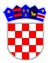 	REPUBLIKA HRVATSKAVUKOVARSKO-SRIJEMSKA ŽUPANIJAOPĆINA NEGOSLAVCIOpćinski načelnikKLASA: 112-01/20-01/1URBROJ: 2196/06-01-20-03Negoslavci, 10.2.2020. godine	Povjerenstvo za provedbu Javnog natječaja za imenovanje pročelnika/ice Jedinstvenom upravnog odjela Općine Negoslavci KLASA: 112-01/20-01/1, URBROJ: 2196/06-01-20-02 dana 10.2.2020. izdajeOBAVIJEST I UPUTE KANDIDATIMA PRIJAVLJENIM NA JAVNI NATJEČAJ ZA			Imenovanje pročelnika Jedinstvenog upravnog odjela(Izrazi koji se koriste u ovoj obavijesti za osobe u muškom rodu upotrijebljeni su neutralno i odnose se i na muške i na ženske osobe.) RADNO MJESTO: Pročelnik Jedinstvenog upravnog odjela Općine Negoslavci – 1 izvršitelj na neodređeno vrijeme. OPIS POSLOVA: Organizira i koordinira rad Jedinstvenog upravnog odjela, rukovodi Jedinstvenim upravnim odjelom i odgovoran je za zakonito i pravovremeno izvršavanje poslova iz djelokruga odjela općinskom načelniku, sudjeluje u rješavanju najsloženijih pitanja iz djelokruga rada odjela, izrađuje i predlaže godišnji plan rada odjela, donosi pojedinačne pravne akte iz djelokruga Jedinstvenog upravnog odjela, izrađuje Izvješće o radu, obavlja poslove u skladu sa Statutom općine,  obavlja poslove iz oblasti radnih i imovinsko pravnih  odnosa, prati zakonito i namjensko izvršenje proračuna, neposredno nadzire računovodstveno-financijsko poslovanje uključujući obračun plaća, provodi postupak izrade EU projektnih prijedloga, te obavlja druge srodne poslove po nalogu općinskog načelnika .PODACI O PLAĆI: Sukladno odredbama Zakona o plaćama u lokalnoj i područnoj (regionalnoj) samoupravi (Narodne novine broj 28/10.) plaću za radno mjesto pročelnika čini umnožak koeficijenta složenosti poslova radnog mjesta i osnovice za obračun plaće uvećan za 0,5% za svaku navršenu godinu radnog staža. Odlukom o koeficijentima za obračun plaće službenika i namještenika u Jedinstvenom upravnom odjelu Općine Negoslavci  za radno mjesto pročelnika utvrđen je koeficijent 1,35 dok je osnovica utvrđena u iznosu od 5.000,00 kn.NAČIN OBAVLJANJA PRETHODNE PROVJERE ZNANJA I SPOSOBNOSTI KANDIDATA: Za kandidate prijavljene na natječaj koji su podnijeli pravodobnu i urednu prijavu te ispunjavaju formalne uvjete natječaja provest će se prethodna provjera znanja i sposobnosti koja obuhvata:  pisano testiranje i intervju s kandidatima. Za  provjeru kandidatima se dodjeljuje broj bodova od 1 do 20. Intervju će biti proveden samo s kandidatima koji su ostvarili najmanje 50% bodova iz provjere znanja i sposobnosti na provedenom pisanom testiranju. Postupak testiranja i intervjua provest će Povjerenstvo za provedbu Natječaja. O rezultatima testiranja i vremenu održavanja intervjua kandidati će biti obaviješteni. Poziv za testiranje bit će objavljen najmanje 5 dana prije testiranja na web stranici http://opcina-negoslavci.hr/ i oglasnoj ploči Općine Negoslavci . Po dolasku na prethodnu provjeru znanja i sposobnosti, od kandidata će biti zatraženo predočavanje odgovarajuće identifikacijske isprave radi utvrđivanja identiteta. Kandidati koji ne mogu dokazati svoj identitet, osobe koje ne ispunjavaju formalne uvjete natječaja, kao i osobe koje nisu podnijele prijavu na Javni natječaj za radna mjesta za koja se provodi prethodna provjera znanja i sposobnosti, ne mogu pristupiti provjeri. Smatra se da je kandidat, koji nije pristupio prethodnoj provjeri znanja i sposobnosti, povukao prijavu na natječaj. Po utvrđivanju identiteta, kandidatima će biti podijeljena pitanja za pisano testiranje koje traje 2 h. Kandidati su dužni pridržavati  se utvrđenog vremena testiranja. Za vrijeme testiranja kandidatima nije dopušteno: - koristiti se bilo kakvom literaturom odnosno bilješkama - koristiti mobitel ili druga komunikacijska sredstva - napuštati prostoriju u kojoj se provodi provjera - razgovarati s ostalim kandidatima ili na drugi način remetiti mir i red. Ukoliko se kandidat ponaša neprimjereno i/ili prekrši neko od prethodno opisanih pravila, bit će zamoljen da se udalji sa testiranja, a njegov rezultat i rad Povjerenstvo za provedbu natječaja neće bodovati. Testiranje se sastoji od pisanog testa koji sadrži 20 pitanja. Maksimalan broj bodova koji kandidati mogu ostvariti je 20 bodova. Smatra se da su kandidati položili test ukoliko su ostvarili najmanje 50% bodova iz testa provjere znanja i sposobnosti. Povjerenstvo za provedbu natječaja kroz razgovor sa kandidatima prilikom intervjua utvrđuje interese, profesionalne ciljeve i motivaciju kandidata za rad na navedenom radnom mjestu. Maksimalan broj bodova koji kandidati mogu ostvariti na intervjuu je 10 bodova. Nakon provedenog postupka prethodne provjere znanja i sposobnosti, Povjerenstvo za provedbu natječaja utvrđuje rang-listu kandidata prema ukupnom broju bodova ostvarenog na testiranju i intervjuu te je dostavlja općinskom načelniku Općine Negoslavci uz Izvješće o provedenom postupku koje potpisuju svi članovi povjerenstva. PODRUČJA TESTIRANJA TE PRAVNI I DRUGI IZVORI ZA PRIPREMANJE KANDIDATA ZA TESTIRANJE:RADNO MJESTO – Pročelnik/ca Jedinstvenog upravnog odjela 1. Zakon o općem upravnom postupku (NN 47/09)  2. Zakon o lokalnoj i područnoj (regionalnoj) samoupravi (NN 33/01, 60/01, 129/05, 109/07, 125/08, 36/09,  150/11, 144/12, 19/13-pročišćeni tekst, 137/15-ispravak, 123/17 i 98/19)3. Zakon o službenicima i namještenicima u lokalnoj i područnoj (regionalnoj) samoupravi (NN 86/08, 61/11, 04/18 i 112/19)4. Uredba o uredskom poslovanju (NN 7/09) 5. Zakon o pravu na pristup informacijama (Narodne novine, 25/13 i 85/15.6. Zakon o javnoj nabavi (Narodne novine 120/16),7.Zakon o proračunu (Narodne novine 87/08, 136/12 i 15/15)8. Zakon o računovodstvu (NN 78/15, 134/15, 120/16 i 116/18)9.Zakon o financiranju jedinica lokalne i regionalne (područne) samouprave (Narodne novine .7/93, 69/97, 33/00, 73/00, 127/00, 59/01, 107/01, 117/01, 150/02, 147/03, 132/06, 26/07, 73/08, 25/12, 147/14 )10.Statut Općine Negoslavci(Sl. vjesnik Vukovarsko srijemske županije 12/18)11.Odluka o općinskim porezima Općine Negoslavci (Narodne novine broj 126/17 i 17/18).	Povjerenstvo za provedbu Javnog natječaja